Прокуратурой Яльчикского района выявлены нарушения законодательства в сфере транспортного обслуживания населенияПо результатам проведенной прокуратурой района проверки деятельности органов местного самоуправления выявлены нарушения законодательства об организации регулярных перевозок пассажиров и багажа автомобильным транспортом.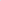 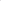 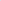 Постановлением администрации Яльчикского района утверждён реестр муниципальных автобусных маршрутов регулярных перевозок на территории Яльчикского района, в соответствии с которым зарегистрировано 10 муниципальных маршрутов.В отношении указанных маршрутов администрацией Яльчикского района установлены правила о регулярных перевозках по нерегулируемым маршрутам. Однако, в нарушение требований федерального и регионального законодательства, реальное транспортное обеспечение имеется только по маршруту № 156 «Яльчики – Л. Таяба – Шемалаково» и маршруту № 164 «Яльчики – Новые Шимкусы – Белое Озеро».Таким образом, органом местного самоуправления меры по транспортному обеспечению надлежащим образом не принимаются: документ планирования регулярных перевозок по муниципальным маршрутам регулярных перевозок, порядок его подготовки муниципальными нормативными правовыми актами не утверждены, открытый конкурс на право осуществления регулярных перевозок по нерегулируемым тарифам по муниципальным маршрутам регулярных перевозок Яльчикского муниципального округа не проводится (последнее конкурсные процедуры осуществлялись в марте – апреле 2021 г.), изучение состояния рынка транспортных услуг, оказываемых пассажирам автомобильным транспортом и городским наземным электрическим транспортом по муниципальным маршрутам регулярных перевозок, не осуществляется.В целях устранения выявленных нарушений в адрес начальника Управления по Благоустройству и развитию территорий администрации Яльчикского муниципального округа внесено представление.Устранение выявленных нарушений находится на контроле прокуратуры района.Прокурор Яльчикского района советник юстиции                                                                                 А.Н. Кудряшов